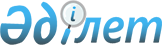 О признании утратившим силу распоряжения Премьер-Министра Республики Казахстан от 20 сентября 1996 г. N 448-pРаспоряжение Премьер-Министра Республики Казахстан от 30 декабря 1997 г. N 373-р

      В связи с выполнением установленной квоты в 500 человек на 1996 год на привлечение из Республики Казахстан рабочей силы в Республику Корея для прохождения стажировки и трудоустройства на корейских промышленных предприятиях и отсутствием такой квоты в рамках Межправительственного соглашения на 1998 год считать утратившим силу распоряжение Премьер-Министра Республики Казахстан от 20 сентября 1996 года N 448-р. 



 

      Премьер-Министр 

 
					© 2012. РГП на ПХВ «Институт законодательства и правовой информации Республики Казахстан» Министерства юстиции Республики Казахстан
				